Dragi moji petošolci in petošolke. 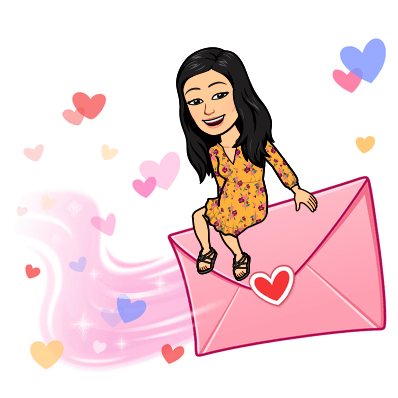 Smo že v devetem tednu dela na daljavo. Kako čas beži.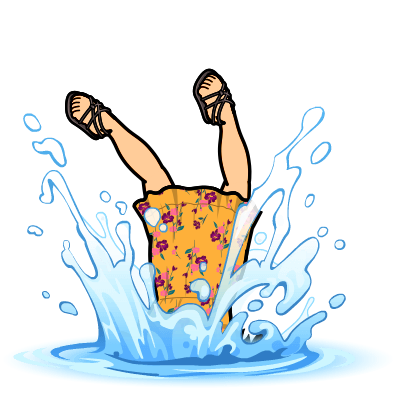 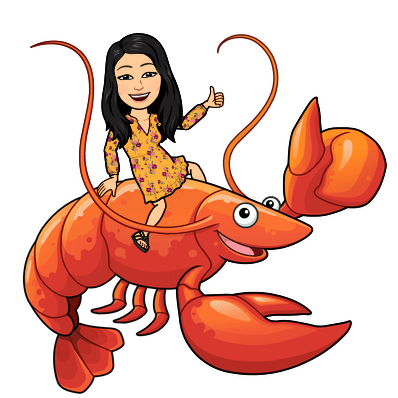 Če bi bila situacija drugačna, bi se ta teden družili in se imeli lepo v šoli v naravi. Prepričana sem, da bi bilo nadvse zabavno. Škoda, ker ste letos prikrajšani za to izkužnjo. 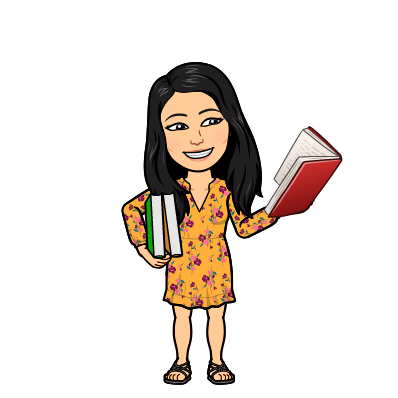 Ta teden nadaljujemo z ocenjevanjem na daljavo. Sproti vas bom obveščala, kdaj bo katera skupina na vrsti in se seveda prilagajala tudi drugim predmetom, da ne bi imeli preveč stvari na en dan.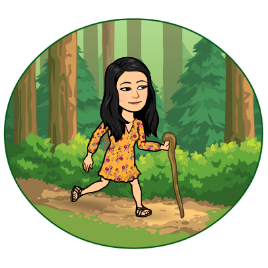 V petek nas čaka tudi športni dan-pohod. Lahko ga opravite tudi za vikend.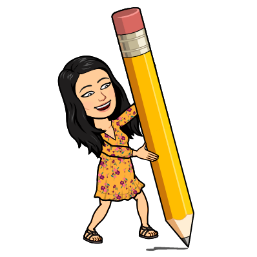 Še vedno pa vas naprošam, da mi vestno in redno pošiljate vaše zadolžitve oziroma naloge. Upoštevajte navodila in se držite časovnih rokov.Želim vam lep in ustvarjalen teden. Pogrešam vas.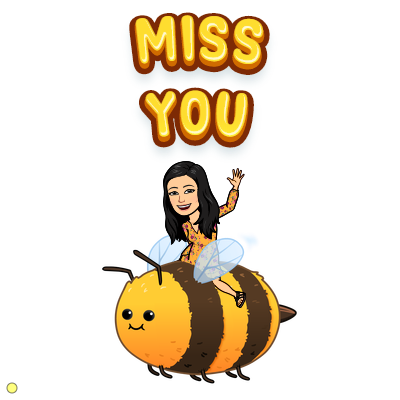 	Učiteljica ElizabetaNAČRT CELOTNEGA TEDNAPONEDELJEKTOREKSREDAČETRTEKPETEK- ŠPORTNI DAN (pohod)SLOVENŠČINA (1., 2.)ČEMU BEREMO VOZNI RED? DZ str. 112-115ŠPORT (1.)KOLESARJENJEANGLEŠČINA (1.)Navodila vam pošlje ga. PolonaGLASBA (1.)Navodila vam pošlje ga. DanijelaMATEMATIKA (1.)NAČRTOVANJE KVADRATA IN PRAVOKOTNIKAOgled videa, zapis v zvezekNARAVOSLOVJE IN TEHNIKA (1.,2.)SNOV ZAVZEMA PROSTOR Ogled interaktivnega gradiva, U str. 82 in 83, zapis v zvezekANGLEŠČINA (2.)Navodila vam pošlje ga. PolonaSLOVENŠČINA (3.)ČEMU BEREMO VOZNI RED  zapis v zvezekMATEMATIKA (2.)NAČRTOVANJE KVADRATA IN PRAVOKOTNIKA DZ str.37 IN ZZV str.62 in str. 61/3ŠPORT (2.)KOLESARJENJEDRUŽBA (1.,2.)KAJ SE JE DOGAJALO V PRETEKLOSTI? U str. 80 in 81, zapis v zvezek, *virtualni sprehod po muzejuGOSPODINJSTVO (1.)Navodila vam pošlje ga. LeaANGLEŠČINA (3.)Navodila vam pošlje ga. PolonaMATEMATIKA (3.)KOTI V VEČKOTNIKU razlaga, DZ str.38 in 39NARAVOSLOVJE IN TEHNIKA (3.)SNOVI RAZLIČNO SHRANJUJEMO interaktivno gradivo, U str. 84 in 85, zapis v zvezekSLOVENŠČINA (4., 5. )SUPER REVA ogled gledališke predstave in kratek zapis v zvezek 